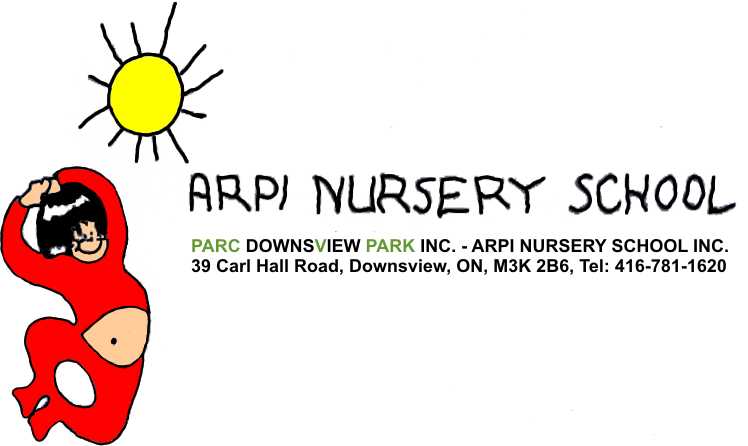 Parent Handbook and Program Statement:Philosophy: Arpi Nursery School Inc.Arpi Nursery School was started in 1974 By Arpi Meras with the simple philosophy that “Every Child Is an Individual”. Children develop to their optimum if their uniqueness is respected. We meet each child where they are and respect their indivuality.A child who feels good about themselves is a happy child. To help create self-acceptance in a child, the child’s feelings, whatever they may be, are recognized and accepted without blame. We acknowledge that they have the right to feel as they do.Although our basic philosophy has not changed   over the years, the number of children and the community that we serve has.Arpi started her daycare with the goal of providing a special family environment for all. The center has grown from 25 children to 173 children, providing a service for parents in our diverse community.We provide   a safe and caring environment for children 0 months- 12 years old.  Method: Arpi Nursey School’s programs use a play-based learning program model to support children’s optimal learning and development. Research confirms that play is the primary way that all children learn. We believe children learn when they are engaged, active, interested, challenged and having fun. The experiences that help children learn depend on materials and approaches that are provided.We provide a variety of material for children to explore and manipulate through-out their day:Art/exploration SensoryScience/Nature/cookingLanguage and Literacy (group/Circle)-singing/story tellingCognitive/manipulationDrama (pretend play) Construction: small and large materialsMusic and movementOutdoor activitiesLearning takes place spontaneously and through planned activities which are provided by exposure to a variety of media. As the child experiences these things, they adapt to them in a way relevant to their own developmental stage. Our program supports learning and development in all areas: physical, social/emotional, cognitive, language and literacy development.Through observations and exploration of the child’s interest, teachers will provide both active and quiet activities that will create a positive environment that will stimulate all areas of the child’s development while meeting the needs of each individual. Arpi Nursery School has set out goals for the children that are consistent with the Ministry of Education pedagogy that reflects the view of children as competent, capable, curious and rich in potential. Every child has a sense of belonging when he or she is connected to others and contributes to their world.Every child is developing a sense of self, health and well-being.Every child is an active and engaged learner who explores the world with body, mind, and senses.Every child is a capable communicator who expresses themselves in many ways.Through the encouragement of both teachers, peers and family members, the child is always in situations where they can learn as far as their curiosity takes them.Our program will strive to support optimum development by ensuring that these four conditions are considered in all aspects of the child day. We must always remember that we are in partnership with parents thus providing as many positive role models as possible.Through the many activities in which the children may participate, the child develops physically, emotionally and intellectually… We will follow the 6 guiding principles of Early Learning for Every Child Today (ELECT) and the four Foundations of Learning and Development from How Does Learning Happen.Program Statement:Arpi Nursery School is licensed by the Ministry of Education under the Child Care and Early Years Act (CCEYA). It follows a Play Based Learning Program Model that reflects the Early Learning Framework (ELF) and How Does Learning Happen? Ontario’s Pedagogy for the Early.  The four foundations of this document (as stated above) which Arpi Nursery School agrees with and practice in our program is: BelongingWell-being, EngagementExpressionArpi Nursery School works to foster a positive relationship with our parents to build a bridge between home and daycare. Through phone calls, notes, documentation and meetings, teachers try to keep parent abreast of the child’s activities and development.Implementation of our Goals to meet our Program Statement:Promote the health, safety, nutrition and well-being of the children.Arpi Nursery School has a Supervisor and Assistant supervisor who is responsible for overseeing the daily operations of the centre and leading the   child care staff team. The Supervisors are Registered Early Childhood Educator (RECEs) who are approved by the Ministry of Education.Our centre staffs are either RECEs, or child care assistance teachers. All staff will be trained in health and safety protocols. Our staffs welcome families and children with a greeting, seeking information about the child’s health or mood….. Supporting the child’s transition for the day.Staff track attendance noting the time each child arrived and again when each child is picked up.At the end of the day staff make eye contact with parents picking up child, if it is an unfamiliar face staff check with supervisor where they would ask for photo ID to double check authorization for pick up.Staff discusses safety with the children helping them to identify safety rules for various activities and support the children to make good choices.We follow the Ministry of Health and Safety guidelines and hold evacuation and fire dills on a monthly basis. (Our safe shelter is across the street at 40 Carl Hall rd.) .All staff are trained in standard first aid, including Infant and Child CPR (upon hire and then as directed), and the use of Epi-Pens.Medication/ Illness;The following factors have been considered when developing Arpi Nursery schools’ health policy: The inability of a child who is too ill to cope with the day’s programThe need to protect our children from contagious disease.The need by parents for a guideline to assist them in deciding whether to bring a child that is “not well” to daycare. The responsibility and commitment of parent who work full time.If your child has any of the following they should be excluded from daycare until the appropriate time:A temperature :of 100F or over: If a child has been away from the centre or is sent home with fever, they may not return until his/her temperature has been normal for at least 24 hours.Serious Diarrhea. If a child has serious, unexplained diarrhea, the child should not be in the centre. If the child has two or more such bowel movement during the day, the parent will be asked to take child home.Contagious Disease:  If a child is suspected of having contagious disease, the child must not be in the centre. If symptoms develop during the day, the parent will be notified and asked to take the child home immediately. The child will not be accepted back into the centre until there’s a note from the doctor stating that the child’s conditions are no longer contagious.Some signs and symptoms are fairly obvious and indicate that the child is ill.Unfortunately, there are other times when it is difficult to determine the child should be at school. In such an instance, please use reasonable judgment.The supervisor or acting supervisor has the right to refuse admittance, request a medical certificate and immediate pick-up of a child who is ill or is not capable of fully participating in the program for any other reason.Children/staff   are   closely monitored with health and hygiene routines. We follow all  hand washing    routines regularly as required by Public Health regulations. If a child develops a fever or other symptoms during the day and requires early pick up, a phone call is made to the parent and information is recorded. Proper follow-up procedures are then followed. (Must be free of symptoms for 24 hours before returning to daycare).If medication is needed our policy states that it must be kept in a locked medication box located in the fridge out of reach of children. The appropriate forms must be completed, and then administered appropriately.All medication administered in the childcare setting must be prescribed. This can take the form of:Prescribed medication in a bottle with the original label.An over the counter medication accompanied by a doctor’s note.A medication that is needed on a regular basis, e.g. Ventolin for asthma, etc. (letter on file is required)The appropriate consent forms must be signed by parents. Medication must be handed over to a staff member for the safety of all children.Allergies and Anaphylactic Allergies:  If your child has an allergy that requires the administration of an EpiPen, please inform the supervisor immediately to ensure that the necessary forms and actions are taken to ensure we provide a safe space for your child. You will be required to provide completed forms from the doctor as to your child’s allergy, symptoms and reactions. All allergy lists will be posted in all areas that children are present in and food preparation locations.Due to the severity of allergies that require an EpiPen, children must have   a current Epi Pen at the centre or they will not be allowed to stay in care until it is provided.Nutrition:We provide 2 snacks and a hot lunch daily.  Our meals are well balanced and are prepared by our cook who has her Food Handlers Certificate. We make sure that our menus take into consideration all allergies, food restrictions and diverse cultural backgrounds.  (Menus are posted on the information board as well as menu substitutions).Meal times for all children are viewed as an opportunity for positive and social interaction. This time is also a learning experience and supports the development of self-help skill such as feeding, self-serving and clean up. (Developmentally appropriate expectations.)  We will provide a clean and safe environment. Our staff follows the Toronto Public Health Protocols for Disinfecting and Sanitizing. We have a professional cleaning company that comes in every evening.Our staff and students are current with public health expectations for immunizations and health policies. (Reviewed annually).Support positive and responsive interactions among the children, parents, child care providers and staff.We do provide seasonal newsletters for parents with pertinent information of the upcoming events.Parents are invited regularly to our program and various activities. (A few examples are: annual International buffet. children’s graduations, musical concerts).Staff makes an effort to get to know parents and children, respecting their role and their individual cultural background.We strive to provide as much information for parents upon pick up as possible.Parent feedback and interaction is important, we also do not want it to be disruptive to the program and the children in care. If parents have any concerns they are encouraged to call and make an appointment to speak to teachers or supervisors at a convenient time for all. Infants and toddlers do have information sheets available daily.Encourage the children to interact and communicate in a positive way and support their ability to self- regulate.By providing ample opportunity for the children to engage in various activities throughout the day they will learn to manage their time, emotions and interactions.Children will learn how to follow cues from other peers and staff.They will learn time management through a variety of activities that have space restrictions.We work to teach the children to recognise their emotions and to discover ways in which to deal with the emotions effectively and calmly.Foster the children’s exploration, play and inquiry.Play is the ground work for a child’s experiences. Through play and inquiry a child will experience, explore and grow.Through weekly observation our staff can appropriately plan according to children’s developmental levels and interest.We provide   weekly programs (through weekly observation) that are adjusted according to the interests of the group and individual children.Provide child –initiated and adult-supported experiences;Through regular observations and documentation staff is able to program according to the interest of the children, thus following their leads.We will set up an environment for learning and follow through with the children’s cues.Staffs interact appropriately while considering the needs of the group.Plan for and create positive learning environments and experiences in which each child’s learning and development will be supported.The program plans are developed from observations that then are incorporated into the program trying to take into consideration individual experiences. These program plans will try and stimulate the interests and development of the children. We provide a variety of activities both active and quiet always changing with the children’s interests and developmental needs.Incorporate indoor and outdoor play, as well as active play, rest and quiet time, into the day and give consideration to the individual needs of the children receiving child care.We strive to program for the whole child in all areas of learning, social-emotional cognitive and physical. Programming is designated to foster meaningful participation for all.Children go outside for two hours daily as per the guidelines of the Child Care and Early Years Act. Outdoors is seen as a continuation of the indoor. Outdoor play time is used as an opportunity to expand on children’s learning and encourages physical activity. It is important that all children are dressed according to the weather with suitable outdoor clothing.We will monitor the children’s comfort level, due to   weather conditions and adjust the outdoor time accordingly.      We provide a daily routine that takes into consideration individual needs. All children are taken out daily (weather permitting) or with written restriction from parent.We follow our sun safety policy which asks that parents provide sunscreen and protective clothing and sunscreen for the children (i.e. hats, appropriate footwear).Along with outdoor time, rest and quiet time   is also an important part a child’s day. Infants are provided with their own cribs and follow their own individual schedules. Infants are closely monitored while sleeping and are checked on regularly. For their safety and well-being infants under one years of age are put to sleep on their back.  Our Sleep time Safety Policy is posted in the Infant room for review. Toddlers, Preschoolers, and Kindergarten children follow the CCEYA guidelines.  (No more than two hours is scheduled for nap time). Consistent with our philosophy that all children are individuals, we will take into consideration the need of individual children needs.Children’s sleep/rest time is monitored by our staff through regular visual check that is documented to ensure that every child is comfortable. Quiet learning experiences are provided for children not sleeping after one hour of resting on their cot.Foster the encouragement of and ongoing communication with parents about the program and their children.Parents are welcome to visit their child’s classroom provided it does not become disruptive to the program and other children.Supervisors are available daily to address any questions or concerns of parents.Teachers are available to discuss children’s progress or concerns with teachers although we ask that parents set up appropriate times convenient for both staff and parent.Involve local community partners and allow those partners to support the children, their families and staff.We work in partnership with the City or Toronto Children’s Services and Toronto Public Health to provide resources for our staff and our families.  We also mentor students from various community colleges.   Our staff tries to involve community partners. We will arrange for fire fighter, dentists, and librarians etc. to come and give updated information to our children.If you as a parent have any suggestions we are more than willing to consider them.Support staff, or others who interact with the children at a child care centre in relation to continuous professional learning.We provide and accommodate student placement from various community colleges. This will help children to engage with a variety of different individuals. This exposure provides children with new learning experiences and enthusiastic interaction with the students.    Staffs (including non RECE staff) are encouraged to engage in both group and individual opportunities for professional development that is relevant to early childhood pedagogy. We try to address many different topics at our monthly staff meetings, encouraging group discussions and self-evaluation.Document and review the impact of the strategies set out.We will review our program statement annually to see if we are serving our community appropriately and respectfully while working through the document “How Does Learning Happen”.Our RECE staffs participates in mandatory training as required by the Child Care and Early Years act, 2014Staff at Arpi Nursery School holds monthly meetings when various topics are discussed and a review and our Policy and procedures are addressed.We review our Quality Assessment review annually. Resources /References:Child Care and Early Years Act. 2014 (CCEYA)How Does Learning Happen?City of Toronto Assessment for Quality Improvement (AQI)Copies of the Program statement are provided to all families at time of admission and when any significant changes are made. This document is also on our website. www.arpinursery.comDays and Hours of Operation:  Both full and part-time care is provided 52 weeks each year. We are closed all statutory holidays.Full-time care is offered between 7:00 a.m. and 6:00 p.m., five days a week.Part-time care is also offered.Fees: 2017 Fees are charged for all service days and for statutory holidays.All fees are due on the first of every month.All fee payments can be made by cash, cheque or money order.NSF cheques will be returned to the client immediately. Client is responsible for all bank charges as well as their fee balance.Any client whose cheque is processed as NSF a second time may be asked to make future payments by cash, certified cheque or money order.Continuous non-payment of fees may result in childcare services being withdrawn. (A two notice would be given in this circumstance).Our days of closure are: Statutory HolidaysNew Year’s Day: Family DayGood FridayVictoria DayCanada DaySimcoe DayLabour DayThanksgivingChristmas Day: We will close early on the 24th. and 31st. if necessaryBoxing DayWaitlist/Registration Policy:Arpi Nursery School does have a waitlist so we ask that you visit our center first then we would be happy to put your name on our waitlist.It is important to note:If we are a suitable fit for your needs (hours of operation, fees, policies).For families that need help with the cost of child care, you may find out about eligibility for fee subsidy by entering your family income into the fee calculator on the Toronto Children’s Services website.When you have put your name on our waitlist we will contact you when space becomes available. Admission Policy/ Discharge Policy:Once your child’s admission date has been confirmed, the Supervisor will schedule a meeting with the parents (guardians) prior to admission to the center. At this time we will review the admission package (Student Application) ensuring that all pertinent information is verified. This will allow us the opportunity to share information about the family and for you to ask any question about our policies. Having you child get acquainted with the staff and the center gradually will help to ensure a smoother and more positive transition for all.If at all possible, the first week children should start with shorter days and gradually increase the time at daycare. This will help your child‘s adjustment. Working together will ensure a more successful and positive experience for all. Parents should feel free to telephone during the day to enquire about their child’s day.We require a two weeks written notice if you plan to withdraw your child from our center.Please note that if you are currently receiving a fee subsidy and are transferring your child to another center approval is needed from children’ Services prior to transferring.Withdrawal of your Child from Care: Our policy is based on providing positive redirection to the children in our care. This offers an excellent framework that children can rely upon to meet the challenges they encounter throughout the day.  Alternatives promote a child’s self-esteem and give a feeling of self-direction.   At times a child will need to be directed away from a challenging situation. Discussion then can occur so that the child can gain some understand about what has happened.  Behavior Management policies state intervention strategies and establish clear limits to children’s behavior to ensure the health and safety of all children and staff. We at Arpi Nursery School provide care for all children and we recognize that children come to the center with varying needs. As a result in some extreme situations (wherein a child in endangering his/herself or others) staff may find themselves  having to respond to a crisis situation using physical guidance as a method to diffuses and/or de-escalate volatile situation.Although we are committed in providing care for children and families with diverse needs,we will try our best to provide an understanding and accommodation environment for your child. At times we may feel that we are not a good fit for your child’s needs, or if a child’s behavior is endangering the safety or wellbeing of themselves, the other children or the staff.Under extreme situation we may not be able accommodate a particular family’s needs, and may have to ask you to withdraw your child from our center. This would only be done after other options had been explored, assistance would be given in trying to find alternative care. If children are asked to leave or denied admission due to the center‘s inability to accommodate the child’s needs or family circumstances, the procedure will follow:Documentation of meeting with parents and use of support servicesNotification of Children’s Services ConsultantReferral to other services. Verbal and written documentation will be provided.Prohibited Practices:All Arpi Nursery School employees are to use appropriate behavior guidance strategies that support children to develop appropriate social and emotional skills and comply with Arpi Nursery Schools Program Statement. Arpi Nursery School and The Child Care and Early Years Act (2014) prohibit the following practices:Corporal punishment of the child;Physical restraint of the child, such as confining the child to a high chair, car seat, stroller or other device for the purposes of discipline or in lieu of supervision, unless the physical restrain is for the purpose of preventing a child from hurting g himself, herself or someone else, and is used only as a last resort and only until the risk of injury is no longer imminent;Locking  the exits of the child care centre or home child care premises for the purpose of confining the child, or confining the  child in an area or room without adult supervision, unless such confinement occurs during an emergency and is required as part of the licensee’s emergency management policies and procedures;Use of harsh or degrading measures or threats or use of derogatory language directed at or used in the presence of a child that would humiliate, shame or frighten the child or undermine his or her self-respect, dignity or self-worth;Depriving the child of basic needs including food, drink, shelter, sleep, toilet use, clothing or bedding; orInflicting any bodily harm on children including making children eat or during against their will.If, at any time a staff member or placement student were to implement any of these practices the appropriate children’s protection agency would be notified and disciplinary actions would be taken, including notification of the College of Early Childhood Educators as required. Incidents of this nature would be reported to the Ministry of Education as a Serious Occurrence.Community walks and off Site Excursions:We feel that it is import to take the children out into the community to explore all it has to offer. We will visit the community and surrounding park land, the fire hall, police station etc. We strive to provide a variety of experiences for the children to explore and participate in. When your child is enrolled we will ask you to sign a bus consent form for bussing to the schools we escort to and for local trips.Thereafter, we will ask you to sign specific trip consent forms for any trip that includes the TTC or daycare vans.Once you have given permission for your child to go on a specific trip, you must insure that your child is at the daycare at the stated time or they will miss the trip.Arrival and Pick-UpYoung children depend on regular routines for their own sense of security. WeRecommend that you try to establish fixed hours to drop off and pick up your child.When you bring your child to school, we require you to accompany him/her into thebuilding and into the child's group. Please make sure that staff is informed at drop off and pick of your child’s attendance.Daily communication with your child’s teacher (about your child) is encouraged and welcomed. Parent interviews can be requested to provide an opportunity for both parents and staff to review your child’s progress. Interviews can be arranged according to the parents’ schedule and the child’s needs.Children will be allowed to leave our care only with an authorized person... If someoneother than the parent is to pick up your child, the staff must be notified (in writing or by aphone call) in advance.If a child is not picked up by 6:00 p.m. and contact is not established by 6:30 p.m. We will contact the emergency person.Accidents and Injury While in Care:While your children are well supervised while in our care, accidents do happen.   Your child explores, develops new skills and abilities and is just learning about self-regulation. If an accident happens in our center, the staff will provide immediate first aid, as need. If it is a more serious injury and requires more attention than basic first aid we will call 911 and call you.In all situations the staff will provide you with an accident report documenting the injury. A parent /or guardian’s signature is required at the bottom of the form to verify that you have been informed. A copy of the sighed report will be provided to you.If you child has an accident or injury at home, please inform the staff when you drop your child off the following morning so we are aware of the incident.Change of InformationWe must be told immediately, (in writing), of any changes in your address, telephoneNumbers at home, at work, or at school, emergency contact person (their work or homeTelephone number) or your doctor (their telephone number). Please make sure that yourEmergency person is made aware of the fact that they have that responsibility.Absence or IllnessPrimary caregivers are requested to contact the center whenever a child will be absent, please inform us for the reason of your child’s absence. This will help us to provide a safe environment for all children.Police Reference Check Policy/Vulnerable sector Screening: As per our license agreement with the Ministry of Education and Arpi Nursery School requires that all successful candidates for full-time and part-time positions, having direct contact with children at the Centre, have a police reference check and a vulnerable check through the Metropolitan Police Services before beginning their new job. It is the responsibility of the candidate who wishes to apply to Arpi Nursery school to provide this police check. These checks are reviewed annually and renewed every 5 years.Supervision of Volunteers and students:No child is supervised by a person under the age of 18years of age.Only employees of Arpi Nursery School will have direct unsupervised access to children.Volunteers and student do not count in the ratio for our groups.Birthday/Event Celebrations:Children's Birthdays will be celebrated in a simple yet joyful manner. Parents mayProvide a nut free cake or snack for this occasion. A small celebration will be held on the day of or close to the birthday.Smoke Free: This is a smoke free environment; no adult will be allowed to smoke in or around the daycare or the children even if there are no children present. No one will be permitted to smoke in the playground as well.Smog and Heat Alert Policy;During the very hot summer months, the daycare’s policy on outside time is as follows: The Supervisor informs the daycare staff if there is smog alert in effect. If there is smog alert, the children’s outside time is shortened or cancelled. The same policy applies to extreme weather (cold or hot). We ask that you apply  sunscreen before coming to daycare and we will re-apply (sunscreen that you have provided) before going outside during the warm weather and outside time is limited to before 11:00 a.m. and after 3:00 p.m. (when the sun is less intense). All- day trips are scheduled, however, and on those days, staff ensures the children are not under the direct sun during these peak hours.Cold/Wind-ChillAll outdoor play will be suspended when the temperature or wind-chill factor reach -10 degrees Celsius.ClothingPlease provide the following: LabelledIn the summer – sun hat, bathing suit, sunscreen, towel, light cover-up, closed toed-shoes.In the winter- mittens (no strings, no gloves), scarf, neck warmers, snow pants, hat (no strings), boots, coat (no string), extra socks, extra pants, and indoor shoes.Serious Occurrences: Any accident that is deemed serious occurrences is reported to the Ministry of Education. If there has been a serious occurrence it will be posted for parents to view for 10 working days.Movement to the Next Age Group;Movement to the next age group is available only if a space is open in that group.Movement is based on the child's age as well as the child's developmental readiness, andIs determined by the supervisor and staff, in conjunction with parents. We would like to remind parents that movement from preschool to school age is also nota guarantee spot we will make every effort to accommodate all children. We would like to remind every one that once your child turns 10yrs old, you would need special permission from the daycare to continue in our program.   In the event space is not available we will try our best in assisting you find alternative care.Escorting to School:Children who are enrolled in the child care center, and are attending either senior/juniorKindergarten    or grade school, are escorted to the local public or separate school.Arpi Nursery School will arrive at the appropriate schools, allowing the children        appropriate time to board the buses.Attendance is takenIf child is not in bus and no message left, a call to the school, then parents is made.If you are picking your child up from school please inform us ahead of time or       come to the bus pick up spot and let us know.We will not leave any of our daycare children behind once our buses are loaded,       even if there is a message of parent pick up.Arpi Nursery School will not be responsible for escorting (bussing) school-age       Children if Board of Education buses are not doing their bus routes (due to weather).All children must behave with respect and safety awareness while on the daycare       buses or they may lose this privilege.Items from Home:Please do not send your child to day care with anything of value. Such items may get lostvery easily and we cannot take responsibility for them.Custody Agreement:The daycare does not have the authority to deny a parent access to his or her childwithout a court order. The daycare must have a copy of the court order on file. The staffalways put the best interest of the child first; please do not place the staff in a difficultsituation by not giving us the right information on files.Legal Requirements: Duty to Report: The child and Family Services ActDuty to ReportIn accordance with the Child and Family Services Act, it is the responsibility of every person in Ontario, to immediately report to Children’s Aid Society if s/he believes that child abuse has occurred or if there is a risk of abuse, (C.F.S.A. 72(2)).The legislation places additional responsibility on individuals who perform professional or official duties with respect to children, to report his/her suspicions of child abuse to a Children’s Aid Society. This includes any operator or employee of a day nursery (C.F.S.A.72 (3) (4) (b)).Failure to ReportIt is an offence under the Child and Family Services Act, to contravene one’s reporting responsibilities. The penalty imposed (a fine of $1, ooo) emphasizes that a child’s safety must take precedence over all other concerns (C.F.S.A. 85 (1)).ConfidentialityThe professional’s duty to report suspicious of child abuse overrides the provisions of any other provisional statue, specifically those provisions that would otherwise prohibit disclosure bay professional official (C.F.S.A. 72(7)).The only exception to this is solicitor/client privilege (C.F.S.A. 72(8)).I understand that each staff is responsible for all the children in his or her care at anygiven time. In the case of day to day concerns, I will direct my questions to the staffmember responsible for my child.If I have serious concerns related to staffing, policies or programming. I willcommunicate with the Supervisor or the Director.I have read, understand, and agree to be bound by the policies and procedures of ArpiNursery School.Signature:  _________________________________     	Date: _______________                                   (Parent / Guardian)                _________________________________     	Date: _______________                                   (Parent / Guardian)Name of Child: __________________________________________INFORMATION SHARING CONSENT FORMIn the course of the school year, student progress is often discussed formally by members of the school staff and consultants who provide resources which may include staff from Student Support Services, the Special Education Department and Curriculum. It is often of benefit to the child who is participating in both programs to allow the child care staffing to participate in these discussions.Note that this may also apply for parent teacher discussions within Arpi Nursery SchoolYour consent will give permission to include the child care staff in these formal discussions.I/we _______________________________give permission to Arpi Nursery School and the staff of my child’s public/catholic school for the reciprocal exchange of information during meetings scheduled to discuss my child.        _____________________________                      ________________________               Name of child					Date of birthI UNDERSTAND THAT THIS FORM WILL BE KEPT ON FILE IN   THE CHILD CARE CENTRE  ______________________________		     ________________________Signature of Parent/Guardian				DateThe Municipal Freedom of Information and Protection of Privacy Act, 1989, Subsection 32(b) states: "An institution shall not disclose personal information in its custody or under its control except, if the person to whom the information relates has identified that information in particular and consented to its disclosure".AD15 (FOIPPA.forms) vs.978Authorization and ConsentFor Taking Pictures/VideosI,   ______              ____________________________________   parent/legal Guardian of __________________________________________ hereby gives consent for:                    My child/ren’s pictures to be taken and displayed for educational/promotional                       purposes                      Participation in the taking of videos (for Centre use only)                    Participation in videos for educational purposes in the field of Early Childhood                       Education (i.e. Colleges).______________________________         _____________________________Parent’s Signature				      Witness____________________________Date Authorization and consent for Sanitizer use for children above 20 months.I agree that hand sanitizer will be used at times during the day.I do not want hand sanitizer to be used on my childInfant Program$425.00 per week$85.00 per dayToddler Program$325.00 per week$65.00 per dayPreschool Program$235.00 per week$47.00 per dayKindergarten  $180.00 per week$36.00 per dayKindergarten Summer Camp$200.00 per week$40.00 per daySchool-Age Program$165.00 per week$33.00 per dayNursery Program$150.00 per week$30.00 per day